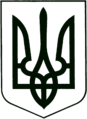 УКРАЇНА
МОГИЛІВ-ПОДІЛЬСЬКА МІСЬКА РАДА
ВІННИЦЬКОЇ ОБЛАСТІВИКОНАВЧИЙ КОМІТЕТ                                                           РІШЕННЯ №202Від 19.07.2023р.                                              м. Могилів-ПодільськийПро забезпечення евакуації населення громади на особливий період          Керуючись ст.ст. 36, 40 Закону України «Про місцеве самоврядування в Україні», на виконання наказу Вінницької обласної військової адміністрації від 17.08.2022 року №1520 та наказу Могилів-Подільської районної військової  адміністрації Вінницької області від 23.08.2022 року №64, рішення комісії ТЕБ та НС від 24.08.2022 року №12 та рішення виконавчого комітету Могилів -Подільської міської ради від 27.08.2021 року №265 «Про створення спеціалізованих служб цивільного захисту Могилів-Подільської міської територіальної громади Могилів-Подільського району Вінницької області» (зі змінами), з метою забезпечення перевезення евакуйованого населення з пунктів висадки до приймальних пунктів евакуації та в подальшому до місць тимчасового розміщення, -     виконком міської ради ВИРІШИВ:Могилів-Подільському міському комунальному підприємству «Комбінат комунальних підприємств» (Поцелуйко О.В.) забезпечити безперебійне виконання евакуаційних заходів.З метою додаткового залучення автотранспортних засобів управлінню освіти Могилів-Подільської міської ради (Чорний М.М.) передати в тимчасове користування Могилів-Подільському міському комунальному підприємству «Комбінат комунальних підприємств» транспортні засоби згідно з додатком, що додається.Могилів-Подільському міському комунальному підприємству «Комбінат комунальних підприємств» (Поцелуйко О.В.) здійснити всі необхідні дії щодо постановки на тимчасову реєстрацію транспортних засобів згідно з додатком до даного рішення.Визнати таким, що втратило чинність рішення виконавчого комітету Могилів-Подільської міської ради від 25.08.2022 року №292 «Про забезпечення евакуації населення громади на особливий період».Контроль за виконанням даного рішення покласти на першого заступника міського голови Безмещука П.О..            Міський голова                                                          Геннадій ГЛУХМАНЮК                    Додаток        до рішення виконавчого       комітету міської ради        від 19.07.2023 року №202Автотранспортні засоби, які передаються в тимчасове користування Могилів-Подільському міському комунальному підприємству «Комбінат комунальних підприємств»Перший заступник міського голови 	                            Петро БЕЗМЕЩУКМарка автобусаРік випускуНомерні знакиНомер шасіБАЗ А079.31 ш2013р.________________________________ГАЗ 27052004р.________________________________ГАЗ 322132006р.________________________________ХАЗ 3250.022008р.________________________________ХАЗ 3250.022008р.	________________________________БАЗ А079.032005р.	________________________________ГАЗ 3221322003р.	________________________________ЕТАЛОН2023р.________________________________ЕТАЛОН2023р.________________________________